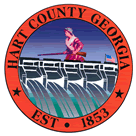 Hart  of CommissionersDecember 9, 2014PRAYER  PLEDGE OF ALLEGIANCECALL TO ORDERWELCOMEAPPROVE AGENDAAPPROVE MINUTES OF PREVIOUS MEETING(S)11/25/14 Regular Meeting12/2/14 Millage Meeting REMARKS BY INVITED GUESTS, COMMITTEES, AUTHORITIES REPORTS BY CONSTITUTIONAL OFFICERS & DEPARTMENT HEADS’S REPORT CHAIRMAN’S REPORTCOMMISSIONERS’ REPORTSOLD BUSINESSDecember 23 BOC Meeting Cancelation Animal Control MOU (City of )Board Appointments Joint Development Authority (2)Board Appointments RC&D (2)Board Appointments Rec Advisory Board (3)IBA Intergovernmental Agreement Final FY14 Budget Amendment NEW BUSINESSBid Opening Ballfield LightsBid Opening Ballfield FencingDA  InsulationRequest to Bid Turnout GearMeals Program Employee Personnel Manual Change due to ACA Beer and Wine RenewalsPUBLIC COMMENT EXECUTIVE SESSION- PersonnelADJOURNMENTHart  of CommissionersDecember 9, 20145:30 p.m.The Hart County Board of Commissioners met December 9, 2014 at 5:30 p.m. at the . Chairman Joey Dorsey presided with Commissioners R C Oglesby, Frankie Teasley, Jimmy Carey and William Myers in attendance.Prayer Prayer was offered by Rev. Brad Goss. Pledge of Allegiance Everyone stood in observance of the Pledge of Allegiance. Call to Order Chairman Dorsey called the meeting to order. Welcome Chairman Dorsey welcomed those in attendance. Approve Agenda Commissioner Oglesby moved to approve the meeting agenda. Commissioner Carey provided a second to the motion. The motion carried 5-0. Approve Minutes of Previous Meeting(s) 11/25/14 Regular Meeting12/02/14 Millage Meeting Commissioner Myers moved to approve the minutes of the November 25, and December 2, 2014 meetings. Commissioner Teasley provided a second to the motion. The motion carried 5-0. Remarks By Invited Guests, Committees, Authorities None Reports By Constitutional Officers & Department Heads None’s Report None Chairman’s Report Chairman Dorsey presented a plaque recognizing Commissioner Myers for his service on the BOC; presented a certificate of appreciation to Lamar Dalton for his service in the Property Appraiser’s office; announced that the volunteer fire fighters dinner is scheduled at  December 13; and wished everyone a Merry Christmas and Happy New Year. Commissioners’ Reports Commissioners Oglesby, Teasley and Carey stated that they enjoyed working with Commissioner Myers and wished everyone a Merry Christmas. Commissioner Myers thanked his wife for supporting him, thanked the BOC, former members, staff, County Attorney Gordon and his staff for assistance during his term of office. Old Business a) December 23 BOC Meeting Cancelation Commissioner Oglesby moved to cancel the December 23 regular meeting. Commissioner Myers provided a second to the motion. The motion carried 5-0. 	b) Animal Control MOU (City of ) Commissioner Oglesby moved to proceed with the proposed MOU with the amendments. Commissioner Teasley provided a second to the motion. The motion carried 5-0. 	c) Board Appointments Joint Development Authority (2)  (term expires 12/31/2018) Commissioner Carey moved to re-appoint Roy Crocker and Vernon Edwards to serve on the Joint Development Authority. Commissioner Myers provided a second to the motion. The motion carried 5-0. 	d) Board Appointments RC&D (2) (term expires 12/31/2015) Commissioner Oglesby moved to re-appoint William Chafin and William Myers to serve on the RCD. Commissioner Teasley provided a second to the motion. The motion carried 4-0 (Commissioner Myers abstained). 	e) Board Appointments Rec Advisory Board (3) (term expires 12/31/2016) Commissioner Oglesby moved to re-appoint Robbie Johnson, Marshal Sayer and Steve Wehunt to serve on the Rec Advisory Board. Commissioner Carey provided a second to the motion. The motion carried 5-0. 	f) IBA Intergovernmental Agreement Commissioner Myers moved to adopt the IBA Intergovernmental Agreement. Commission Oglesby provided a second to the motion. The motion carried 5-0. 	g) Final FY14 Budget Amendment Commissioner Carey moved to adopt the budget amendments. Commissioner Oglesby provided a second to the motion. The motion carried 5-0. New Business a) Bid Opening Ballfield Lights  Commissioner Carey moved to defer the bids to County Administrator Jon Caime and Recreation Director Jim Owens for review and recommendation. Commissioner Teasley provided a second to the motion. The motion carried 5-0. 	b) Bid Opening Ballfield Fencing Commissioner Myers moved to defer the bids to County Administrator Jon Caime and Recreation Director Jim Owens for review and recommendation. Commissioner Teasley provided a second to the motion. The motion carried 5-0. 	c) DA  Insulation Commissioner Oglesby moved to accept EnergyTite Spray Foam of N. Georgia Inc.’s proposal of $2,878. Commissioner Teasley provided a second to the motion. The motion carried 5-0. 	d) Request to Bid Turnout Gear Commissioner Oglesby moved to put turnout gear out for bid. Commissioner Myers provided a second to the motion. The motion carried 5-0. 	e) Meal Program No action was taken. 	f) Employee Personnel Manual Change due to ACA Commissioner Carey moved to add section 5.2 probationary work period shall be (60) days to qualify for health insurance. Commissioner Myers provided a second to the motion. The motion carried 5-0. 	g) Beer and Wine Renewals Commissioner Oglesby moved to approve the beer and wine renewal applications for 2015. Commissioner Teasley provided a second to the motion. The motion carried 5-0. 	14. Public CommentMary Beth Foser questioned the hiring of an election superintendent prior to the Election Board being in place. She also inquired about the District Attorney’s request for additional funding. 15. Executive Session – Personnel Commissioner Carey moved to exit into Executive Session to discuss personnel matters. Commissioner Myers provided a second to the motion. The motion carried 5-0. Commissioner Carey moved to exit Executive Session and convene the regular meeting. Commissioner Oglesby provided a second to the motion. The motion carried 5-0. Chairman Dorsey moved to grant Ed Cleveland a temporary pay increase to grade 22 with 12 years of service credit and a temporary increase for the Maintenance Shop Secretary Amber Smith to 10 years of service credit for their increased responsibilities associated with the reorganization of the Maintenance Shop management. Commissioner Carey provided a second to the motion. The motion carried 5-0. 16. Adjournment Commissioner Oglesby moved to adjourn the meeting. Commissioner Myers provided a second to the motion. The motion carried 5-0. -----------------------------------------------------------		----------------------------------------------------------Joey Dorsey, Chairman					Lawana Kahn, 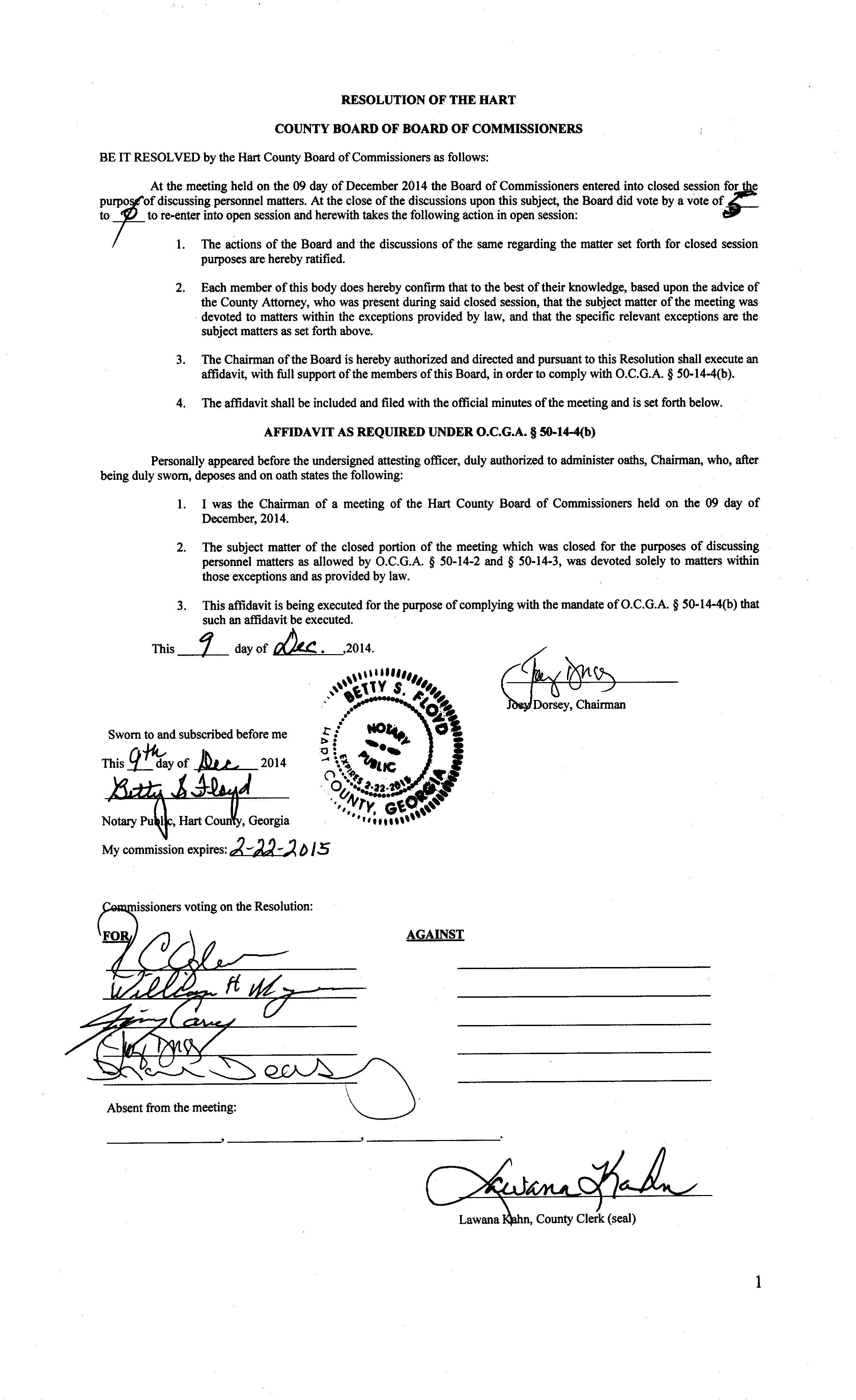 